Федеральное государственное бюджетное образовательноеучреждение высшего образования«Российский экономический университет им. Г.В. Плеханова»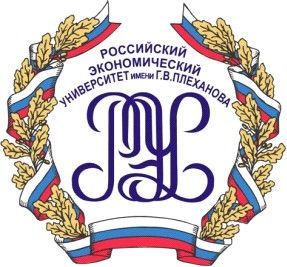 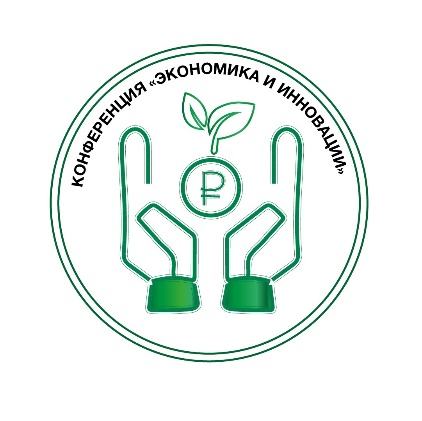 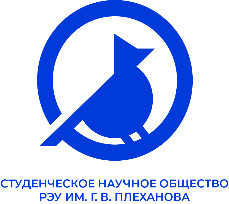 Межвузовская научно-практическая конференция «ЭКОНОМИКА И ИННОВАЦИИ» Информационное письмоСтуденческое научное общество 2021Уважаемые студенты!Студенческое научное общество Российского экономического университета им. Г.В. Плеханова приглашает студентов всех форм обучения принять участие в Межвузовской научно-практической конференции «Экономика и инновации» (далее – Конференция).Участие в Конференции бесплатное.Рабочий язык Конференции: русский.Основные даты организации конференцииСекции конференцииСовременная экономика и современные экономические теории.От «Пределов роста» к экономике устойчивого развития.Математические модели в экономике, информационные технологии и искусственный интеллект.Региональная экономика и пространственное развитие.Трансформация моделей потребительского поведения в цифровой экономике.Финансовые сервисы и технологии сегодня. Возможности, риски, перспективы.Правовые основы экономического роста.Инновации в product-дизайне и экспертизе. Новые материалы и технологии.«Зелёные» финансы и экологические инвестиции.Конференция проходит в два тура: заочный и очный.ЗАОЧНЫЙ ТУРВ течение заочного тура автор направляет свою статью по выбранной им проблеме в рамках секций Конференции. Вы можете осветить более узкую тему, однако при этом важно, чтобы область Вашего исследования совпадала с заявленной тематикой секции. •	К участию приглашаются студенты всех вузов.•	 Принять участие могут только студенты бакалавриата, магистратуры и специалитета.•	Допускается соавторство не более 2 человек.•	Наличие научного руководителя обязательно.•	Один автор может подать к участию максимум 2 статьи, но не более 1 статьи на 1 секцию.•	Язык конференции: русский.•	Участие в конференции бесплатное. Очное выступление является обязательным условием для публикации работы в сборнике конференции!Порядок подачи и обработки статейЗарегистрироваться и оставить заявку на сайте: https://lomonosov-msu.ru/rus/event/request/6951/form При отправке статьи не забывайте про требования к оформлению статей (см. Приложение 1). Название файла со статьей состоит из: «ФИО. Название статьи». Например: «Иванов Иван Иванович. Цифровизация трудовых ресурсов в целях укрепления экономической безопасности организации».Если участник хочет участвовать в нескольких секциях, просьба отправлять каждую статью отдельно в разных анкетах, каждый раз указывая необходимую информацию.Статьи принимаются только в формате doc. или docx. Подтверждение проверки научным руководителем данной статьи (скан первого листа статьи с подписью научного руководителя) – только в формате pdf. Иные форматы файлов статей и подтверждений приниматься не будут!Статьи, содержащие значительное количество (5 и более) грамматических, пунктуационных или смысловых ошибок, снимаются с участия. Необходимо использовать грамотный русский язык в процессе изложения материала.Неправильно оформленные статьи к участию не принимаются.Проверка статейОргкомитет организует конкурсный отбор работ. Конкурсный отбор проводится в 2 этапа:Первый этап – проверка на наличие заимствований (плагиат). При проверке каждой работы команда организаторов будет обращать внимание на источники, которые были задействованы. Однако общий процент оригинальности работы должен быть более 75%. Проверка всего документа, включая ФИО студентов и список литературы будет осуществляться в системе Антиплагиат.вуз (РЭУ им Г.В. Плеханова).Второй этап – проверка работ экспертами. Проводится по балльно-рейтинговой системе, то есть по каждому критерию статье присваиваться определенное количество баллов, итоговый балл статьи – сумма балов, полученных по всем критериям. На основании выставленных экспертами баллов будет сформирован рейтинг работ, по которому лучшие из них пройдут в очный тур.Критерии экспертной проверки: Структура статьи, логика изложения (введение с обоснованием актуальности заявленной проблемы, основная часть, выводы и возможные рекомендации; грамотная аннотация) – макс. 10 баллов.Содержание, где учитывается аналитический подход авторов, обоснованность и формулировка авторских выводов; демонстрация навыков работы с научно-аналитической литературой и первоисточниками информации; собственные расчеты и авторские исследования –  макс. 10 балловОформление, включая научно-аналитический стиль изложения, грамотное оформление списка литературы и использованной информации из официальных сайтов государственных институтов и аналитических изданий; работа со ссылками: их достоверность и грамотное использование – макс. 10 баллов.Ответственность за научную составляющую работы возлагается на научного руководителя, подтверждением его руководства над автором является подпись на первом листе работы (рядом с ФИО).ОЧНЫЙ ТУРВсе участники, чьи работы прошли первый тур, получат на почту официальные приглашения на очный тур, который состоится в Российском экономическом университете имени Г.В. Плеханова. Аудитории, формат (возможен Online-формат проведения Конференции в связи с эпидемиологической обстановкой в стране) и время проведения будут сообщены позже в официальной группе Конференции «ВКонтакте», а также на сайте РЭУ им. Г.В. ПлехановаЕсли в день проведения Конференции, студент не может присутствовать на мероприятии очно, то ему будет представлена возможность выступить дистанционно. В таком случае нужно подтвердить главному организатору невозможность очного присутствия на конференции по уважительной причине (нахождение заграницей или в другом городе РФ).Ознакомиться с требованиями к выступлению в очном туре и критериями оценивания можно в регламенте, который будет опубликован в официальной группе Конференции «ВКонтакте». Всем участникам очного тура будут выданы сертификаты, а победители будут награждены дипломами и призами. По итогам Конференции будет опубликован сборник научных статей, включающий работы участников, прошедших в очный тур. Все материалы будут размещены в системе РИНЦ (Российский индекс научного цитирования). Обращаем Ваше внимание на то, что для публикации работы в сборнике Конференции выступление является обязательным условием для всех участников. Требования к оформлению статейОбъём статьи – 3-4 страницы А4 (Таблицы и рисунки учитываются, шапка и список литературы не учитываются в объёме). Шрифт – Times New Roman, кегль 14, поля страницы: верхнее – 2 см, нижнее – 2 см, левое – 2 см, правое - 2 см; интервал перед и после абзаца - 0, междустрочный – одинарный, отступ (первая строка) – 1,25 см;На первой странице работы в правом верхнем углу (выравнивание по правой стороне) необходимо указать: Фамилия И.О. участника (полужирным шрифтом), на следующей строке указывается факультет, курс, ниже название учебного заведения, еще ниже Фамилия И.О. научного руководителя (полужирным шрифтом), на следующей строке ученая степень и научное звание, под ними место работы научного руководителя (структурное подразделение), организация;Пропускается 1 пустая строка;Далее указывается название работы заглавными буквами, полужирным шрифтом, выравнивание текста по центру;Пропускается 1 пустая строка;Аннотация (от 200 до 350 знаков), содержащая краткое описание вопроса, поднятого в работе;На следующей строке Ключевые слова (от 5 до 10 слов/словосочетаний).Пропускается 1 пустая строка;Далее название работы, аннотация и ключевые слова на английском языке (оформляются по аналогии с русским вариантом);Пропускается 1 пустая строка;Текст статьи, который оформляется выравниванием по ширине. Отступ абзацев – tab. Не использовать «пробел» для выделения абзацев;Все рисунки и таблицы подписываются (используя меню Ссылки в MS Word), нумерация сквозная. Важно: рисунки предоставляются в формате «черно-белый» или «оттенки серого». Для всех изображений (диаграммы, графики и т.д.) используется слово «Рисунок».Список использованной литературы обязателен, располагается в конце статьи. Оформляется следующим образом: пропуск строки после основного текста; Фраза «Список литературы», написанная полужирным шрифтом, выравниванием по центру;пропуск строки;нумерованный список библиографических ссылок, оформленный также, как и основной текст статьиБиблиографические ссылки оформляются в квадратных скобках (например, [2, с.64]). Оформляется согласно ГОСТ 7.32-2017.Шаблон оформления статьи приведен в Приложении 1 (в самом конце).Контактные данныеМесто проведения: Российский экономический университет им. Г.В. Плеханова, адрес: Россия, 117997, Москва, пер. Стремянный, дом 36.Все интересующие Вас вопросы Вы можете задать в официальной группе мероприятия, отправив письмо по электронному адресу Конференции, а также напрямую главному организатору. Официальная группа Конференции в социальной сети «Вконтакте»: http://vk.com/econnovations Ссылка на сайт Ломоносов для подачи заявки: https://lomonosov-msu.ru/rus/event/request/6951/form Главный организатор: Александра Валлерштейнeconomandinnovations@mail.ru, Телефон: 89622621055С уважением,Оргкомитет Межвузовской научно-практической конференции"Экономика и инновации»Приложение 1 Образец оформления статьи Иванов И. И. 3 курс, факультет менеджмента РЭУ им. Г. В. Плеханова Научный руководитель: Петров П. П. к.э.н., доцент кафедра экономической теории РЭУ им. Г. В. Плеханова ЭКОНОМИЧЕСКИЕ РИСКИ ИНФОРМАТИЗАЦИИ ОБЩЕСТВААннотация: несмотря на то, что еще не все страны осуществили переход к постиндустриальной модели развития, процесс информатизации затрагивает все общество, о чем свидетельствует постепенная автоматизация производства и управления. Одним из последствий данного процесса является возникновение экономических рисков, которые препятствуют развитию малого и среднего бизнеса. Ключевые слова: риски, ассиметричная информация, неблагоприятный отбор, информатизация, санкции. ECONOMIC RISKS OF INFORMATIZATION OF SOCIETYAbstract: despite the fact that not all countries have made the transition to a post-industrial model of development, the process of informatization affects the whole society, as evidenced by the gradual automation of production and management. One of the consequences of this process is the emergence of economic risks that hinder the development of small and medium-sized businesses. Keywords: risk, asymmetric information, adverse selection, informatization, sanctions. Текст статьи Таблица 1 - Рост объема ВВП в некоторых странахТекст статьи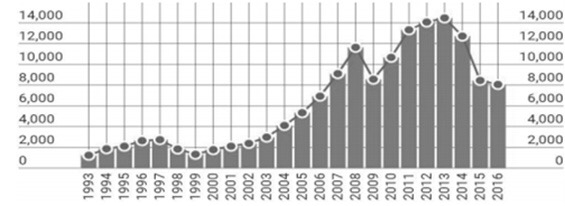 Текст статьиСписок литературы:Гребенников, П. И. Экономика: учебник для академического бакалавриата / П. И. Гребенников, Л. С. Тарасевич. — 5-е изд., перераб. и доп. — Москва: Издательство Юрайт, 2018. — 310 с. Дудин С.Г., Чайка С. М., Ануприенко Д.Н. Управление внешними эффектами в экономической системе постиндустриального мира // Новые технологии. – 2018. Сайт Министерства цифрового развития, связи и массовых коммуникаций Российской Федерации [Электронный ресурс] - Режим доступа: https://digital.gov.ru/ru/events/38738/ (дата обращения: 07.11.2019).Начало приема работ17.09.2021Конец приема работ24.10.2021 (включительно до 23.59)Объявление результатов заочного тура05.11.2021Проведение очного тура и награждение победителей12.11.2021Страны19901993199619992000Рост (раз)Бразилия 6036387237547881,31Великобритания104110501156125612941,24Германия227023612477260326801,18